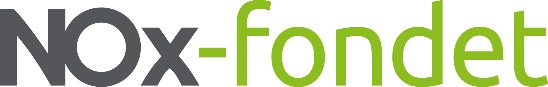 Application for financial support to NOx-reducing measure 
AttachmentSubmit attachments with additional information regarding measure, NOx calculations and economy.Application form revised 6th August 2021Company informationCompany informationCompany informationCompany informationCompany nameCompany nameCompany nameOrganisation numberPostal addressPostal addressPostal addressPostal addressPostal codeCityCityCountryContact person (first name)Contact person (first name)Contact person (surname)Contact person (surname)E-mail addressE-mail addressE-mail addressE-mail addressTitleTitleTelephone numberTelephone numberInformation about the object
If applying under support program "Fleet renewal", submit information about the new build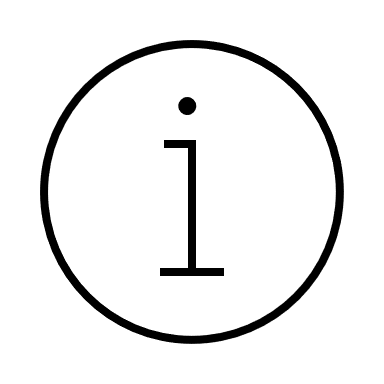 Name of object
For instance, name of the ship, platform, industry plant etc. If new build, write "not decided" if that is the case.Type of object (ship type, industry type, etc.)Unique ID (IMO number for ships and rigs)If the object has a unique ID, state this.Year of construction (ship/rig only)Original delivery year from shipyard.New or existing emission source?State whether the measure is implemented on a new or existing (by rebuilding) object. New emission source Existing emission source
Activity growth or continuation of existing activity level?Indicate whether the measure is implemented in connection with existing or new/increased activity. Activity growth Continuation of existing activity levelDescribe contractual conditions or other security for operation in NorwayFor ships and rigs, provide information on contractual conditions or other relevant information that confirms expected operation in Norway. For other objects, briefly describe expected activity up to 2025.Measure and implementation
If applying under support program "Fleet renewal", submit information about the new build to replace the existing shipType of measure (energy optimization, alternative fuel, SCR (selective catalytic reduction), etc.Description of the measure
Brief description of technology and implementation, emission units (e.g., engines) that are affected and any other relevant information. Detailed descriptions can be given in attachment.Main suppliers of the measure
Inform about technology suppliers, installers, shipyard, etc. as relevant. If the application is regarding support for fleet renewal, inform about shipyard for new build.Starting date for operation of the measure
State start-up date with NOx-reducing effect of the measure in taxable operation.Is the measure decided implemented prior to support decision from the NOx Fund?
By decided means formal investment decision within the enterprise. If the measure has been ordered from supplier without a specific reservation about financial support from the NOx Fund, the measure is considered decided. Yes
 NoIs the measure triggered by circumstances such as legal requirements, requirements in tender, machinery breakdown, necessary upgrade/maintenance? Yes
 No
If yes, please specify
Brief description of circumstances (legal requirements, maintenance, break down etc.) that affects the implementation of the measure.Is the measure applied for/granted support from public support scheme?Public support schemes include for instance support from Enova, Innovation Norway or EU.
 Yes
 No
  If yes, please specify applied for/granted support
State relevant granted support and which part of the measure and associated costs that are covered. Submit relevant support commitments as attachment.
NOx emissions and reductionYearly estimated NOx emissions WITHOUT measure (kg)
Estimate taxable emissions (without the NOx-reducing measure in place), given the future expected activity level. Non-taxable emissions shall be reported from processing industry. Calculations shall be given in attachment. If the application regards support for fleet renewal: Estimate expected emissions from existing object in the case of no new build.Yearly estimated NOx emissions WITH measure (kg)Estimate taxable emissions (with the NOx-reducing measure in place), given the future expected activity level. Non-taxable emissions shall be reported from processing industry. Calculations shall be given in attachment. If the application regards support for fleet renewal: Estimate expected emissions from the new build.Yearly estimated NOx-reduction (kg)The difference between yearly estimated emission with and without the measure. Calculations shall be given in attachment.Estimated yearly NOx-reduction is representative for at least two years durationThe yearly values ​​above shall be representative for a duration of at least two years, cf. what has previously been stated about contractual conditions and other security for operations in Norway. Further comments shall be given below. Yes
 NoComments to NOx-reduction and duration
Any additional information related to the information above.Economy and applied for supportInvestment in the NOx-reduction measure (NOK)
Additional investment costs with the NOx-reducing technology, compared to a reference situation where the measure is not implemented. Breakdown of costs shall be given in the attachment, see templates for selected types of measures. If the application regards to the support program for fleet renewal, enter estimated new build price.Applied financial support (NOK)
Support from the NOx Fund is calculated as the lowest amount of either the estimated annual NOx-reduction (kg) multiplied by the current support rate (NOK/kg) for the measure, or the measure cost (NOK) multiplied by the maximum support share (%).Should the support decision be treated confidentially?
Confidential applications are first made public after the measure has been implemented or made known to the public by the enterprise itself. Yes
 No
Other information
Any other information that the enterprise wishes to provide related to the application.